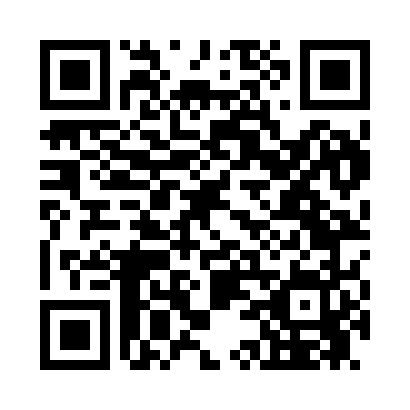 Prayer times for Iowa Falls, Iowa, USAMon 1 Jul 2024 - Wed 31 Jul 2024High Latitude Method: Angle Based RulePrayer Calculation Method: Islamic Society of North AmericaAsar Calculation Method: ShafiPrayer times provided by https://www.salahtimes.comDateDayFajrSunriseDhuhrAsrMaghribIsha1Mon3:555:401:175:218:5410:392Tue3:565:401:175:218:5410:383Wed3:575:411:175:218:5410:384Thu3:575:421:185:218:5310:375Fri3:585:421:185:218:5310:376Sat3:595:431:185:218:5310:367Sun4:005:431:185:218:5210:358Mon4:015:441:185:218:5210:359Tue4:025:451:185:218:5210:3410Wed4:035:461:195:218:5110:3311Thu4:055:461:195:218:5110:3212Fri4:065:471:195:218:5010:3113Sat4:075:481:195:218:4910:3014Sun4:085:491:195:218:4910:2915Mon4:095:501:195:218:4810:2816Tue4:115:501:195:218:4710:2717Wed4:125:511:195:218:4710:2618Thu4:135:521:195:208:4610:2519Fri4:155:531:195:208:4510:2420Sat4:165:541:195:208:4410:2221Sun4:175:551:195:208:4410:2122Mon4:195:561:205:208:4310:2023Tue4:205:571:205:198:4210:1824Wed4:215:581:205:198:4110:1725Thu4:235:591:205:198:4010:1626Fri4:246:001:205:198:3910:1427Sat4:266:011:205:188:3810:1328Sun4:276:021:205:188:3710:1129Mon4:296:031:195:188:3610:1030Tue4:306:041:195:178:3510:0831Wed4:326:051:195:178:3310:06